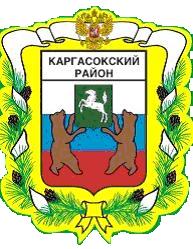 МУНИЦИПАЛЬНОЕ ОБРАЗОВАНИЕ «Каргасокский район»ТОМСКАЯ ОБЛАСТЬАДМИНИСТРАЦИЯ КАРГАСОКСКОГО РАЙОНАВ связи с изменением структуры Администрации Каргасокского района1. Внести изменения в постановление Администрации Каргасокского района от 23.06.2017 №168 «Об утверждении состава Комиссии по урегулированию разногласий, возникающих по результатам проведения экспертизы муниципальных нормативных правовых актов муниципального образования «Каргасокский район» и оценки регулирующего воздействия проектов муниципальных нормативных правовых актов муниципального образования «Каргасокский район», затрагивающих вопросы осуществления предпринимательской и инвестиционной деятельности» исключив из пункта 1 указанного распоряжения слова «и социального развития».2. Настоящее постановление вступает в силу со дня официального опубликования (обнародования).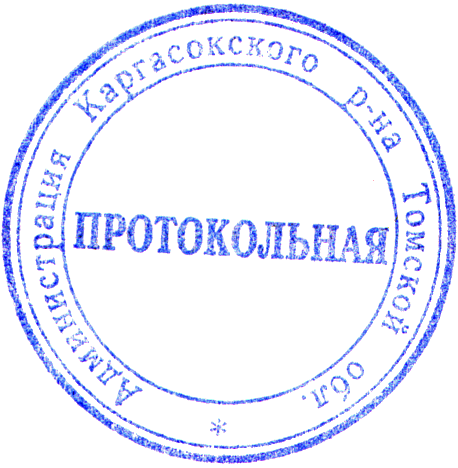 Глава Каргасокского района                                                                А.П. АщеуловТимохин В.В.22297ПОСТАНОВЛЕНИЕПОСТАНОВЛЕНИЕПОСТАНОВЛЕНИЕ08.02.2021№ 21 с. Каргасокс. КаргасокО внесении изменений в постановление Администрации Каргасокского района от 23.06.2017 №168